Анонс МАУК «СДК «Гротеск»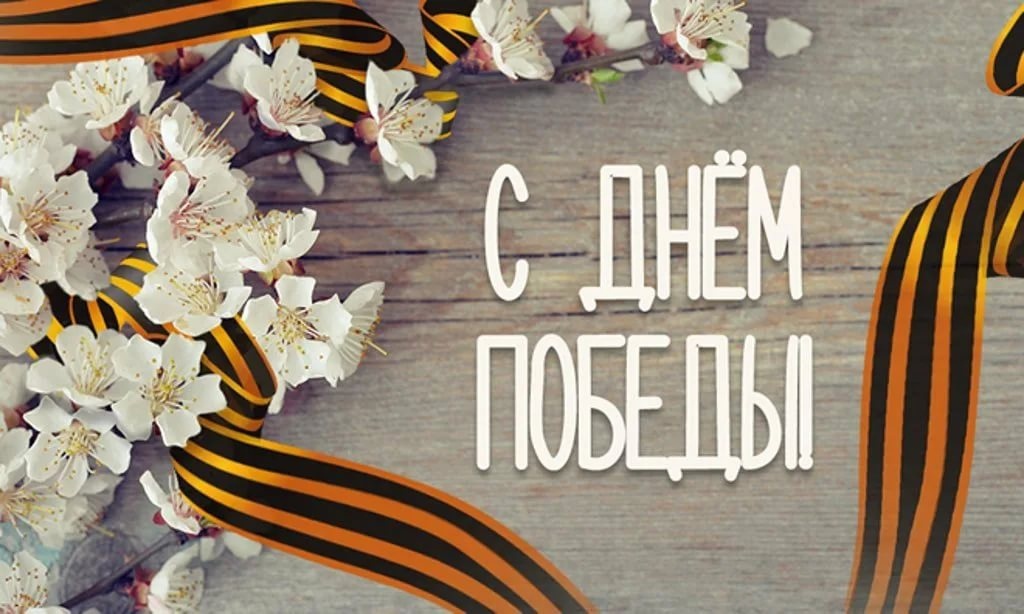 с. п. Верхнеказымский на март 2023 г.№ДатаНаименованиемероприятияМестопроведенияОтветственный1.Культурно - досуговые мероприятия для детей до 14 лет1.Культурно - досуговые мероприятия для детей до 14 лет1.Культурно - досуговые мероприятия для детей до 14 лет1.Культурно - досуговые мероприятия для детей до 14 лет1.Культурно - досуговые мероприятия для детей до 14 лет1.09.05.2315.00ч.Детская игровая программа «Солдатики»Площадь ДККайзер В.И.2.10.05.23Познавательная программа «Уроки БЖД»Социальные сетиТвердохлебов М.С. 3.13.05.2315.30ч.КинопоказКонцертный залКайзер Н.А.4.16.05.2316.00ч.Кинопоказ «Русские сказки» в рамках программы «Культура для школьников»Концертный залКайзер Н.А.5.20.05.2315.00ч.Кукольный спектакль «Капризка» в рамках программы «Культура для школьников» (Куклотерапия для детей, в том числе и лиц с ОВЗ)Диско-залКладова А.Н.6.20.05.2315.30ч.КинопоказКонцертный залКайзер Н.А.7.23.05.2316.00ч.КинопоказКонцертный залКайзер Н.А.2.Культурно - досуговые мероприятия для молодежи от 15 -35 лет2.Культурно - досуговые мероприятия для молодежи от 15 -35 лет2.Культурно - досуговые мероприятия для молодежи от 15 -35 лет2.Культурно - досуговые мероприятия для молодежи от 15 -35 лет2.Культурно - досуговые мероприятия для молодежи от 15 -35 лет8.17.05.2314.00ч.Круглый стол «Бездна, в которую надо заглянуть»Диско-залКайзер В.И.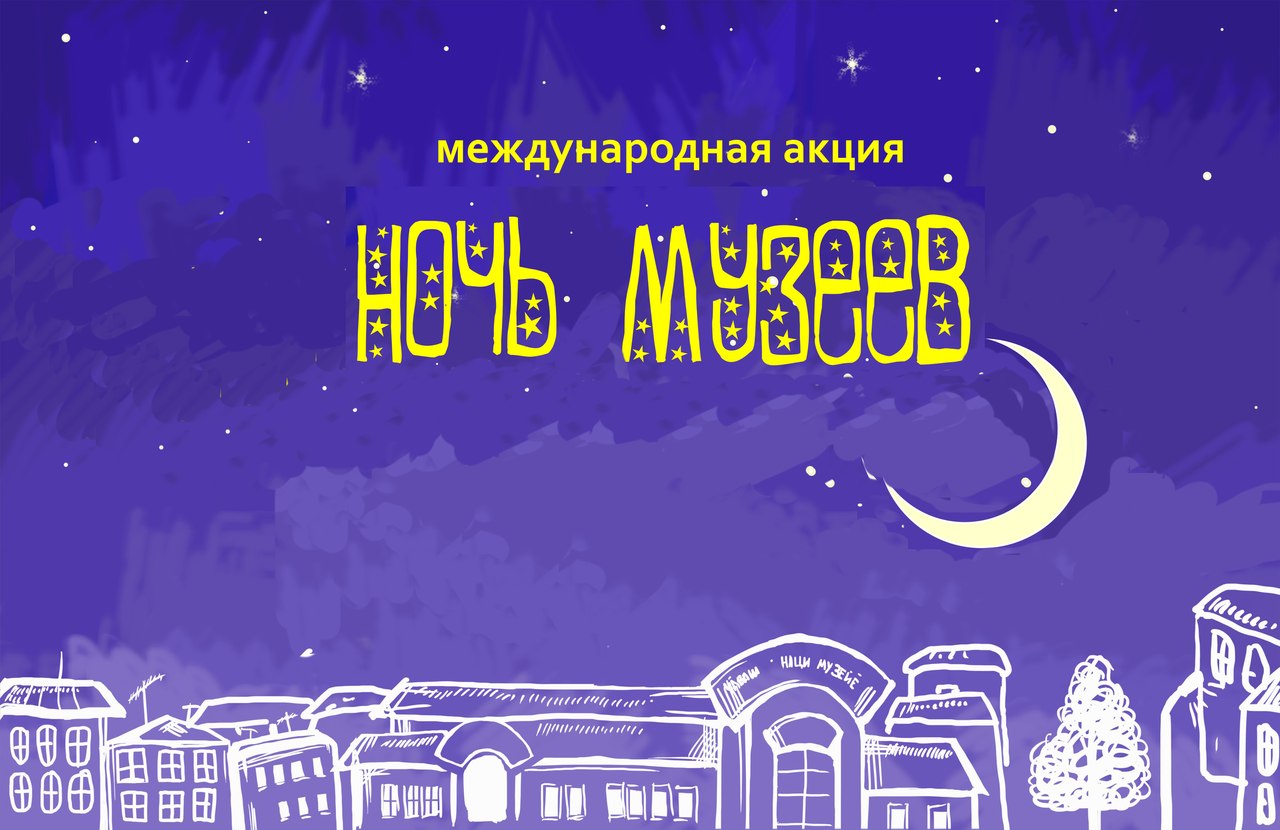 9.23.05.2317.30ч.Развлекательная программа «НЕигра» Диско-залКладова А.Н.10.25.05.2317.30ч.Развлекательная программа «НЕигра» Диско-залКладова А.Н.11.30.05.2315.00ч.Акция «Я эколог», в рамках Экологической акции «Спасти и сохранить»п. ВерхнеказымскийКайзер В.И.12.31.05.2315.00ч.Оздоровительная акция «Время чая»Методический кабинетКайзер В.И.3.Культурно – досуговые мероприятия для населения старше  35 лет3.Культурно – досуговые мероприятия для населения старше  35 лет3.Культурно – досуговые мероприятия для населения старше  35 лет3.Культурно – досуговые мероприятия для населения старше  35 лет3.Культурно – досуговые мероприятия для населения старше  35 лет13.13.05.2317.30ч.КинопоказКонцертный залКайзер Н.А.14.20.05.2317.30ч.КинопоказКонцертный залКайзер Н.А.15.30.05.23Познавательная программа для пожилых «Полезные советики»Социальные сетиКайзер Н.А.4.Мероприятия для разновозрастной категории4.Мероприятия для разновозрастной категории4.Мероприятия для разновозрастной категории4.Мероприятия для разновозрастной категории4.Мероприятия для разновозрастной категории16.01.05.2314.00ч.Театрализованный концерт «Чудо-сказки»Концертный залТвердохлебов М.С.17.02.05.2317.00ч.Развлекательная программа «Я волонтер»Диско-залКладова А.Н.18.04.05.2315.00ч.Акция «Чистые игры»п. ВерхнеказымскийТвердохлебов М.С. Кладова А.Н.19.05.05.2317.00ч.Конкурс самодеятельного творчества «Пусть поколения помнят»Концертный залНуриева Л.В.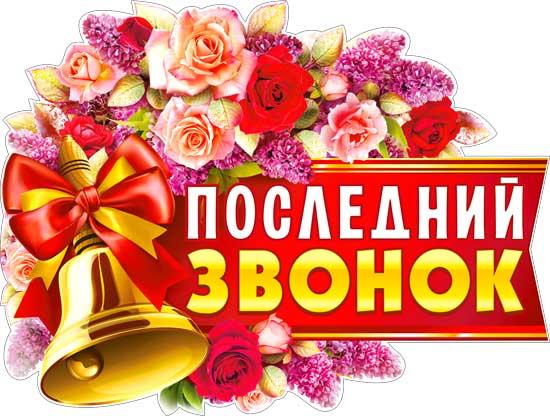 20.06.05.2311.30ч.Культурно-массовое мероприятие, посвященное 78-ой годовщине Победы в Великой Отечественной войнеПлощадь ДКНуриева Л.В.21.09.05.2314.00ч.Праздничное шествие, посвященное  78-ой годовщине Победы в Великой Отечественной войне Центральня улица п. ВерхнеказымскийНуриева Л.В.22.09.05.2314.30ч.Торжественное мероприятие «Низкий Вам поклон…»Площадь ДККладова А.Н.23.09.05.2315.00ч.Народное гулянье «Май. Весна. Победа!»Площадь ДКТвердохлебов М.С. Васильева Я.С.24.09.05.2315.00ч.Акция «Ретро-стиль»Площадь ДКВасильева Я.С.25.12.05.2318.00ч.Семейный квест «Вместе мы сильны»Диско-залКайзер В.И.26.19.05.2319.00ч.Акция «Музейная ночь-2023» в рамках Всероссийской акции «Ночь музеев»ДККладова А.Н.27.19.05.2320.00ч.Отчетный концерт музыкальной школы в рамках Всероссийской акции «Ночь музеев»Концертный залНуриева Л.В.28.25.05.23Торжественная линейка «Последний звонок»Площадь СОШ п. ВерхнеказымскийКайзер Н.А.